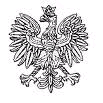 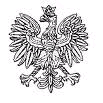 Gdańsk, dnia 10.11.2021r.Dotyczy: postępowanie w trybie do 130 tyś. zł – postępowanie 458/2021/RZamawiający informuje, że od Wykonawców wpłynęły pytania o wyjaśnienie treści Specyfikacji Warunków Zamówienia i udziela odpowiedzi na podstawie art. 284 ust 2 ustawy z dnia 11 września 2019r. Prawo zamówień publicznych (Dz.U.2019.2020).Pytanie 1Dotyczy Pakiet nr 1, pozycja nr  2: Czy Zamawiający dopuści wskaźniki do sterylizacji plazmowej wykonane ze specjalistycznego podłoża ze wskaźnikiem umieszczonym punktowo, przebarwiającym się po procesie sterylizacji z koloru fioletowego na zielony.Odpowiedź na pytanie 1: Zamawiający informuje, iż zgodnie z opisem zamówienia.Pytanie 2 Dotyczy Pakiet nr 1, pozycja nr  4: Sposób wykonania substancji wskaźnika nie ma wpływu na ocenę właściwości cyklu sterylizacji. Wskaźniki muszą jedynie dostarczyć wyraźnie dostateczny dowód ekspozycji po poddaniu działaniu czynnika sterylizującego o określonych parametrach (PNENISO 11140). Czy – wobec powyższego - Zamawiający dopuszcza zaoferowanie testu Bowie Dick o innym sposobie wykazania zmiany tj. poprzez jednoznaczną zmianę barwy z koloru niebieskiego na czarny?Odpowiedź na pytanie 2: Zamawiający informuje, iż zgodnie z opisem zamówienia.Pytanie 3Dotyczy Pakiet nr 1, pozycja nr  4: Czy Zamawiający dopuści testy w opakowaniu 300 sztuk + przyrząd PCD?Odpowiedź na pytanie 3: Zamawiający informuje, iż zgodnie z opisem zamówienia.Pytanie 4Dotyczy Pakiet nr 1, pozycja nr  4: Prosimy o odstąpienie od wymogu by informacje na teście były w języku polskim. Oznaczenia na teście są czytelne i jednoznaczne, dodatkowo Wykonawca dostarcza wraz z testami instrukcje w języku polskim.Odpowiedź na pytanie 4: Zamawiający informuje, iż zgodnie z opisem zamówienia.Pytanie 5Dotyczy wzoru umowy § 9, ust.1.d: Uprzejmie prosimy o zmniejszenie przewidzianej kary umownej do 10% wartości niezrealizowanej części umowy.Odpowiedź na pytanie 5: Zamawiający informuje, iż zgodnie z zapisami w umowie.Pytanie 6Dotyczy zapisów SWZ:Czy Zamawiający wymaga, aby Oferent posiadał certyfikat systemu zarządzania jakością ISO 9001:2015 dotyczącą sprzedaży wyposażenia i sprzętu medycznego, sprzedaży materiałów eksploatacyjnych i środków do sterylizacji, projektowania, rozwoju, serwisu, walidacji oraz sprzedaży oprogramowania IT i pracami projektowymi i budowlanymi? Zamawiający zyskuje pewność, że oferowane wyroby produkowane są zgodnie z obowiązującymi wymaganiami i normami.Odpowiedź na pytanie 6: Zamawiający informuje, iż dopuszcza, nie wymaga.Pytanie 7Dotyczy Parametry Techniczne:Dotyczy Pakietu nr 1, pozycji nr 1:Czy Zamawiający ma na myśli testy klasy IV pakowane po 250 szt. podwójnych, perforowanych w połowie testów, co daje łącznie w kartoniku 500 sztuk testów?Odpowiedź na pytanie 7: Zamawiający informuje, iż oczekuje 500 sztuk testów w opakowaniu. Pytanie 8Czy Zamawiający wyrazi zgodę na zaoferowanie testów klasy IV do pary wodnej o liniowym ułożeniu substancji wskaźnikowej o długości 5,10 cm każdy, pakowane po 250 szt. poczwórnych, dzielonych perforacją na cztery testów, co daje łącznie w kartoniku 1000 sztuk testów?Odpowiedź na pytanie 8: Zamawiający informuje, iż wyraża zgodę. Pytanie 9Dotyczy Pakietu nr 1, pozycji nr 2:Czy Zamawiający wyrazi zgodę na zaoferowanie wieloparametrowych wskaźników do kontroli sterylizacji plazmowej typ IV o liniowym ułożeniu substancji wskaźnikowej o długości 5,00 cm każdy, pakowane po 250 szt. podwójnych, dzielonych perforacją na pół testów, co daje łącznie w kartoniku 500 sztuk testów?Odpowiedź na pytanie 9: Zamawiający informuje, iż wyraża zgodę. Pytanie 10Dotyczy Pakietu nr 3 oraz 5:Czy Zamawiający wymaga, aby taśma posiadała minimalną przyczepność do stali na poziomie 8,2N/25mm oraz wytrzymałość na przerwanie min 87N/25mm?Odpowiedź na pytanie 10: Zamawiający informuje, iż dopuszcza nie wymaga.Pytanie 11Dotyczy Pakietu nr 4, pozycji nr 2:Czy Zamawiający wymaga, aby wskaźniki chemiczne umieszczone na teście biologicznym do sterylizacji plazmowej przebarwiały się w identyczny sposób jak wskaźniki do sterylizacji plazmowej umieszczone na teście chemicznym, tzn. np. z koloru różowego na kolor niebieski? Pozwoli to na łatwiejszy, bezpieczniejszy i szybszy sposób identyfikacji wyników.Odpowiedź na pytanie 11: Zamawiający informuje, iż wymaga.Pytanie 12Dotyczy Pakietu nr 5, pozycji nr 1:Czy dla zapewnienia poprawnej interpretacji wyniku oraz dla poprawnego opisu Zamawiający wymaga, aby informacje zawarte na teście i na etykiecie były w języku polskim?Odpowiedź na pytanie 12: Zamawiający informuje, iż nie wymaga. Pytanie 13Dotyczy Pakietu nr 5, pozycji nr 2:Czy Zamawiający wymaga aby na każdym teście oraz etykiecie znajdowały się informacje o normie ISO 15883-1:2010, numerze LOT oraz nazwie produktu w języku polskim?Odpowiedź na pytanie 13: Zamawiający informuje, iż nie wymaga.Pytanie 14Dotyczy pakietu nr 5, pozycji nr 3:Czy dla zapewnienia poprawnej interpretacji wyniku oraz dla poprawnego opisu Zamawiający wymaga, aby informacje zawarte na teście i na etykiecie były w języku polskim?Odpowiedź na pytanie 14: Zamawiający informuje, iż nie wymaga.Pytanie 15Dotyczy pakietu nr 5, pozycji nr 3:Zwracamy się do zamawiającego z prośbą o odstąpienie od wymogu aby test był nieprzylepny. Samoprzylepność testu jest jego opcją i nie musi mieć wpływu na funkcjonalność produktu.Odpowiedź na pytanie 15: Zamawiający informuje, iż zgodnie z opisem zamówienia.	Arkadiusz DębickiKierownik Działu Zamówień Publicznych7 Szpitala Marynarki Wojennej w GdańskuSporządził: Arkadiusz Dębickitel. 58/ 552 64 07Data wykonania: 10.11.2021r.T – 2712; B5